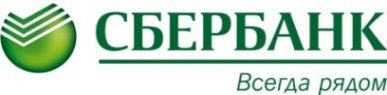 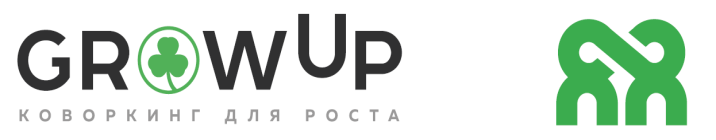 В Казани на площадке Сбербанка открылся коворкинг GROW up18 июля 2017 года, Казань — на площадке Сбербанка в центре Казани с привлечением партнера ООО «Платформа для бизнеса» открылся коворкинг Grow up. Цель проекта — развитие стартапов и высокотехнологичного предпринимательства в Республике Татарстан.На территории современного двухэтажного пространства площадью 1101,8 кв. метров разместятся 238 современных рабочих мест, конференц-зал на 80 человек, несколько переговорных комнат, оборудованная кухня, 4 кофе-поинта, комната отдыха, open space и офис для командной работы.В коворкинге круглосуточно будут доступны комфортные и функциональные места для индивидуальной и коллективной работы, переговоров и презентаций, оснащенные высокоскоростным интернетом, принтером, сканером, и прочими необходимыми инструментами для того, чтобы команды могли сконцентрироваться на своих продуктах.Резиденты GrowUp смогут воспользоваться юридическими и финансовыми услугами, маркетинговыми исследованиями и консультациями PR-специалистов, а также стать участниками акселерационных программ партнёров. На бизнес-площадке будут проходить тренинги, встречи, круглые столы и другие мероприятия с участием менторов. Услуги оказываются оператором площадки ООО «Платформа для бизнеса».«На базе коворкинга будет создано уникальное сообщество, участники которого смогут не только воспользоваться услугами внутренних сервисов, но и получить возможность интегрировать свои разработки в продукты Сбербанка», — отметил Президент, Председатель Правления Сбербанка Герман Греф.В дальнейшем Сбербанк, выполняя миссию бизнес-инкубатора, дающего предпринимателям новые возможности для развития инновационных продуктов, внедрения лучших международных практик и знаний готов предоставлять свои площадки партнерам, предлагающим наиболее интересные концепции.# # #«Банк Татарстан» ПАО Сбербанк
Кудряшова Светлана
пресс-служба
тел. +7 (843) 519-22-18
svkudryashova@sberbank.ru
ПАО Сбербанк — крупнейший банк в России и один из ведущих глобальных финансовых институтов. На долю Сбербанка приходится около трети активов всего российского банковского сектора. Сбербанк является ключевым кредитором для национальной экономики и занимает крупнейшую долю на рынке вкладов. Учредителем и основным акционером ПАО Сбербанк является Центральный банк Российской Федерации, владеющий 50% уставного капитала плюс одна голосующая акция. Другими 50% акций Банка владеют российские и международные инвесторы. Услугами Сбербанка пользуется более 135 млн физических лиц и более 4 млн предприятий в 20 странах мира. Банк располагает самой обширной филиальной сетью в России: около 17 тысяч отделений и внутренних структурных подразделений. Зарубежная сеть Банка состоит из дочерних банков, филиалов и представительств в Великобритании, США, СНГ, Центральной и Восточной Европе, Индии, Китае, Турции и других странах.Генеральная лицензия Банка России на осуществление банковских операций 1481.Официальные сайты Банка — www.sberbank.com (сайт Группы Сбербанк), www.sberbank.ru.